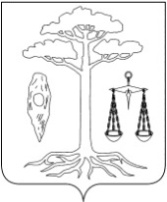 СОВЕТТЕЙКОВСКОГО МУНИЦИПАЛЬНОГО РАЙОНАшестого созыва Р Е Ш Е Н И Еот 11.12.2019  № 441-рг. ТейковоО  внесении   изменений   и   дополнений в  решение Совета Тейковского муниципального района от 12.12.2018 № 357-р «О бюджете Тейковского муниципального района на 2019 год и  плановый период 2020 – 2021 годов»           В соответствии с Бюджетным кодексом РФ, Федеральным Законом от  06.10.2003 № 131-ФЗ «Об общих принципах организации местного самоуправления в Российской Федерации», Уставом Тейковского муниципального района (в действующей редакции)Совет Тейковского муниципального района РЕШИЛ:Внести в решение Совета Тейковского муниципального района от  12.12.2018 № 357-р «О бюджете Тейковского муниципального района на 2019 год и плановый период 2020 – 2021 годов» следующие изменения и дополнения:В пункте 1 решения:в абзаце третьем цифры «228504027,91» заменить цифрами «223680763,18»;в абзаце четвертом цифры «245264824,80» заменить цифрами «240441560,07».В пункте 4 решения в абзаце 3 цифры «171672739,27» заменить цифрами «171598250,43».3. В пункте 12 решения цифры «6267784,00» заменить цифрами   «1474584».В пункте 18 решения цифры «20346307,86» заменить цифрами «20778179,86».    5.  Приложение 2 к решению  изложить в новой редакции согласно приложению 1.    6.  Приложение 4 к решению  изложить в новой редакции согласно приложению 2.         7. Приложение 5 к решению изложить в новой редакции согласно приложению 3.         8. Приложение 7 к решению изложить в новой редакции согласно приложению 4.         9. Приложение 9 к решению изложить в новой редакции согласно приложению 5.        10. Приложение 11 к решению изложить в новой редакции согласно приложению 6.11. Приложение 15 к решению изложить в новой редакции согласно приложению № 7. И.о. главы Тейковского                           Председатель Советамуниципального района		          Тейковского муниципального района		                                                   Е.С. Фиохина                                                        Н.С. Смирнов